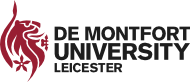 REPORT OF REFEREE ONSurname*	First Names*Date of Birth*WHO HAS APPLIED FOR ADMISSION TOLPC (Blended Learning)* To be completed by applicantIt will be helpful if your statement below provides information where appropriate on:Suitability for proposed courseIntellectual qualities including:previous examination performancepresent performancepromise for the future, including an assessment of any examination results pendingWork experience including:previous performanceaptitude and suitabilityrelevance to present applicationPersonal qualitiesHealth and other personal circumstancesAthletic, social and other interestsWhere appropriate the Referee can respond to this section by attaching a report already prepared for another InstitutionNB You should be aware that, under the terms of the Data Protection Act, the applicant may request access to this reference.Signed	Official Stamp	Telephone No.DateThe completed application form should be returned to:lpctt@dmu.ac.uk